Ярославская областная общественная организация «Федерация лёгкой атлетики Ярославской области»МОУ ДО ДЮСШ города РостоваОТКРЫТОЕ ПЕРВЕНСТВО ГОРОДА РОСТОВА ЯРОСЛАВСКОЙ ОБЛАСТИ ПО ЛЁГКОЙ АТЛЕТИКЕ(юноши и девушки 2003-2004 г.р., мальчики и девочки 2005-2006 г.р.)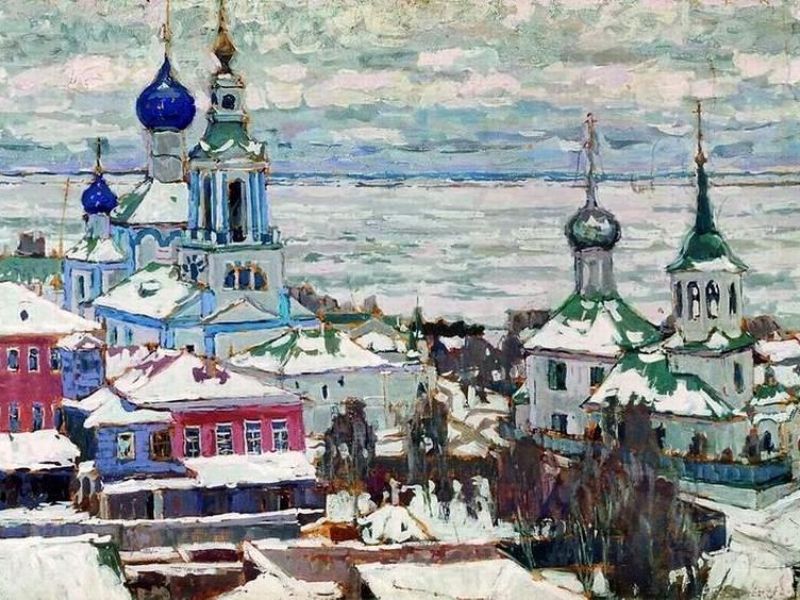 Ярославская область, г. Ростовстадион «Спартак» (ул. Каменный мост, 8)27 мая 2018 годаГЛАВНАЯ СУДЕЙСКАЯ КОЛЛЕГИЯОТКРЫТОЕ ПЕРВЕНСТВО ГОРОДА РОСТОВА ЯРОСЛАВСКОЙ ОБЛАСТИг. Ростов                                                                                                            27 мая 2018 годаГлавный судья соревнованийТЮЛЕНЕВ С.А.  ССВК              г. ЯрославльГлавный секретарь соревнованийТАРАКАНОВА Ю.Ф.    ССВКг. ЯрославльЗам. главного судьи   ХРУЩЕВ И.Е.СС1К              г. ЯрославльЗам. главного секретаря   ХРУЩЕВА Л.В.ССВК            г. ЯрославльРефери: БегТАРАКАНОВ А.В.   СС1Кг. ЯрославльВертикальные прыжкиМАЛЯРЕНКО С.В.СС1К              г. ЯрославльГоризонтальные прыжкиЛЫКОВА О.В.СС1Кг. ЯрославльМетанияВИДМАНОВА Ю.В.СС1К              г. ЯрославльГлавный судья, судья ССВКГлавный судья, судья ССВКГлавный судья, судья ССВКТюленев С.А.., г. ЯрославльТюленев С.А.., г. ЯрославльТюленев С.А.., г. ЯрославльТюленев С.А.., г. ЯрославльТюленев С.А.., г. ЯрославльТюленев С.А.., г. ЯрославльПрезидент ЯООО «Федерация лёгкой атлетики»Президент ЯООО «Федерация лёгкой атлетики»Президент ЯООО «Федерация лёгкой атлетики»Хрущев Е.Н., г. ЯрославльХрущев Е.Н., г. ЯрославльХрущев Е.Н., г. ЯрославльХрущев Е.Н., г. ЯрославльХрущев Е.Н., г. ЯрославльХрущев Е.Н., г. Ярославль